§2723.  Insurance with other insurers -- other benefits1.   There may be a provision as follows:Insurance with other insurers: If there be other valid coverage, not with this insurer, providing benefits for the same loss on other than an expense incurred basis and of which this insurer has not been given written notice prior to the occurrence or commencement of loss, the only liability for such benefits under this policy shall be for such proportion of the indemnities otherwise provided hereunder for such loss as the like indemnities of which the insurer had notice, including the indemnities under this policy, bear to the total amount of all like indemnities for such loss, and for the return of such portion of the premium paid as shall exceed the pro rata portion for the indemnities thus determined.[PL 1969, c. 132, §1 (NEW).]2.   If the foregoing policy provision is included in a policy which also contains the policy provision set out in section 2722, there shall be added to the caption of the foregoing provision the phrase "other benefits."  The insurer may, at its option, include in this provision a definition of "other valid coverage," approved as to form by the superintendent, which definition shall be limited in subject matter to coverage provided by organizations subject to regulation by insurance law or by insurance authorities of this or any other state of the United States or any province of Canada, and to any other coverage the inclusion of which may be approved by the superintendent.  In the absence of such definition such term shall not include group insurance, or benefits provided by union welfare plans or by employer or employee benefit organizations. For the purpose of applying the foregoing policy provision with respect to any insured, any amount of benefit provided for such insured pursuant to any compulsory benefit statute, including any workers' compensation or employer's liability statute, whether provided by a governmental agency or otherwise shall in all cases be deemed to be "other valid coverage" of which the insurer has had notice. In applying the foregoing policy provision no third party liability coverage shall be included as "other valid coverage."[PL 1989, c. 502, Pt. A, §96 (AMD).]SECTION HISTORYPL 1969, c. 132, §1 (NEW). PL 1973, c. 585, §12 (AMD). PL 1989, c. 502, §A96 (AMD). The State of Maine claims a copyright in its codified statutes. If you intend to republish this material, we require that you include the following disclaimer in your publication:All copyrights and other rights to statutory text are reserved by the State of Maine. The text included in this publication reflects changes made through the First Regular and First Special Session of the 131st Maine Legislature and is current through November 1. 2023
                    . The text is subject to change without notice. It is a version that has not been officially certified by the Secretary of State. Refer to the Maine Revised Statutes Annotated and supplements for certified text.
                The Office of the Revisor of Statutes also requests that you send us one copy of any statutory publication you may produce. Our goal is not to restrict publishing activity, but to keep track of who is publishing what, to identify any needless duplication and to preserve the State's copyright rights.PLEASE NOTE: The Revisor's Office cannot perform research for or provide legal advice or interpretation of Maine law to the public. If you need legal assistance, please contact a qualified attorney.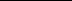 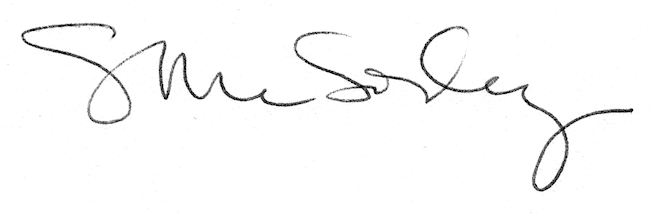 